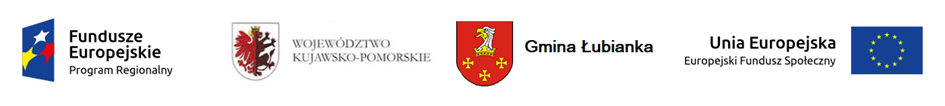 Projekt współfinansowany ze środków Unii Europejskiej, Europejski Fundusz Społeczny, Regionalny Program Operacyjny Województwa Kujawsko-Pomorskiego na lata 2014-2020, Oś Priorytetowa RPKP.09.00.00 Solidarne Społeczeństwo, Działanie RPKP.09.03.00 Rozwój usług zdrowotnych i społecznychKIEROWNIK GMINNEGO OŚRODKA POMOCY SPOŁECZNEJ W ŁUBIANCEOgłasza nabór na stanowisko pracyInstruktor terapii ruchowej w „Dziennym  Domu Pobytu w Gminie Łubianka”.Wymiar czasu pracy- pół etatuWymagania niezbędne - wykształcenie min. średnie (technik fizjoterapii), preferowane wyższe- staż pracy min.2 lata doświadczenie zawodowego, w tym min 1 rok jako fizjoterapeuta,- wysokie umiejętności interpersonalne,- stan zdrowia pozwalający na zatrudnienie na określonym stanowisku,- posiadanie pełnej zdolności do czynności prawnych i korzystanie z pełni praw       publicznych,- nieposzlakowana opinia Wymagania dodatkowe- pożądane doświadczenie w pracy z seniorami,- cechy osobowościowe  wytrwałość, odpowiedzialność, obowiązkowość, życzliwość,    cierpliwość, opiekuńczość,- gotowość udzielania pomocy,- umiejętność współdziałania w zespole,- poszanowanie godności osobistej drugiego człowieka,- chęć dokształcania i podwyższania swoich kwalifikacji zawodowych,- odporność na stres- wysokie umiejętności interpersonalne.Zakres wykonywanych zadań - organizowanie i prowadzenie terapii ruchowej, zajęć sportowych, wycieczek pieszych,- motywowanie pensjonariuszy do udziału w terapii indywidualnej i grupowej,- tworzenie klimatu i atmosfery do pracy w grupie, prowadzenie dokumentacji   terapeutycznej- korzystanie z różnych źródeł informacji  w celu doskonalenia umiejętności      zawodowychWymagane dokumenty- list motywacyjny,- życiorys- CV,- kserokopie dyplomów potwierdzających wykształcenie,- kserokopie świadectw pracy- kserokopie zaświadczeń o ukończonych kursach i szkoleniach,- kopia dokumentu potwierdzającego obywatelstwo (dowodu osobistego lub paszportu),- oświadczenie o niekaralności, - oświadczenie o zdolności do pracy na w/w stanowisku,- kwestionariusz osobowy dla osób ubiegających się o pracę Prosimy o umieszczenie w dokumentach aplikacyjnych następującej klauzuli:„Wyrażam zgodę na przetwarzanie moich danych osobowych zawartych w mojej ofercie pracy dla potrzeb niezbędnych do realizacji procesu rekrutacji” zgodnie z ustawą z dnia 29 sierpnia 1997 r. o ochronie danych osobowych ( Dz. U. Nr 133 poz.883). Wymagane dokumenty należy składać w zamkniętych kopertach z dopiskiem „nabór na stanowisko instruktora terapii ruchowej” w Gminnym Ośrodku Pomocy Społecznej w Łubiance ul. Toruńska 97, 87-152 Łubianka lub pocztą na w/w adres w terminie do 15.02.2018 do godz.15. ( liczy się data dostarczenia ).